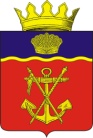 АДМИНИСТРАЦИЯКАЛАЧЁВСКОГО МУНИЦИПАЛЬНОГО РАЙОНАВОЛГОГРАДСКОЙ ОБЛАСТИПОСТАНОВЛЕНИЕот  01.02. 2024 г.        № 65О внесении изменений в постановление администрации Калачевского муниципального района Волгоградской области от 17.08.2022 № 832  "О проведении оценки регулирующего воздействия проектов муниципальных нормативных правовых актов Калачевского муниципального района и экспертизы муниципальных нормативных правовых актов Калачевского муниципального района, затрагивающих вопросы осуществления предпринимательской и инвестиционной деятельности"В соответствии с Федеральным законом от 06 октября 2003 г. N 131-ФЗ "Об общих принципах организации местного самоуправления в Российской Федерации", Законом Волгоградской области от 09 декабря 2014 г. N 166-ОД "Об оценке регулирующего воздействия проектов муниципальных нормативных правовых актов и экспертизе муниципальных нормативных правовых актов", Методическими рекомендациями Минэкономразвития России от 12.12.2014 N 31260-ОФ/Д26и по организации и проведению процедуры оценки регулирующего воздействия проектов муниципальных нормативных правовых актов и экспертизы муниципальных нормативных правовых актов, Уставом Калачевского муниципального района, администрация Калачевского муниципального района постановляет: В постановление администрации Калачевского муниципального района Волгоградской обл. от 17.08.2022 № 832 "О проведении оценки регулирующего воздействия проектов муниципальных нормативных правовых актов Калачевского муниципального района и экспертизы муниципальных нормативных правовых актов Калачевского муниципального района, затрагивающих вопросы осуществления предпринимательской и инвестиционной деятельности" (далее - Постановление) внести следующие изменения:В наименовании Постановления, по всему тексту Постановления и текстам Порядков, прилагаемых к Постановлению, слова «инвестиционной» заменить словами «иной экономической»;Постановление дополнить пунктом 2.1. следующего содержания: «2.1. Оценка регулирующего воздействия проектов муниципальных нормативных правовых актов Калачевского муниципального района и экспертиза муниципальных нормативных правовых актов Калачевского муниципального района, затрагивающих вопросы осуществления предпринимательской и иной экономической деятельности, проводится с применением цифровой платформы развития механизмов социального взаимодействия граждан с органами власти Волгоградской области, органами местного самоуправления муниципальных образований Волгоградской области.»;В абзаце третьем п. 1.6. «Порядка проведения оценки регулирующего воздействия проектов муниципальных нормативных правовых актов Калачевского муниципального района, устанавливающих новые или изменяющих ранее предусмотренные муниципальными нормативными правовыми актами Калачевского муниципального района обязательные требования для субъектов предпринимательской и иной экономической деятельности, обязанности для субъектов инвестиционной деятельности, а также устанавливающих требования, которые связаны с осуществлением предпринимательской и иной экономической деятельности и оценка соблюдения которых осуществляется в рамках муниципального контроля» (далее – Порядок ОРВ)  слова: «, в том числе с использованием официального сайта администрации Калачевского муниципального района Волгоградской области в информационно-телекоммуникационной сети Интернет (далее - официальный сайт)» исключить;В приложении 3 к Порядку ОРВ слова «на официальном сайте администрации Калачевского муниципального района в информационно-телекоммуникационной сети Интернет» исключить;В абзаце седьмом п. 1.3. «Порядка проведения экспертизы муниципальных нормативных правовых актов Калачевского муниципального района, затрагивающих вопросы осуществления предпринимательской и иной экономической деятельности» слова: «на официальном сайте администрации Калачевского муниципального района (далее - официальный сайт) в разделе "Оценка регулирующего воздействия"» исключить;В абзаце первом п. 1.6. «Порядка проведения экспертизы муниципальных нормативных правовых актов Калачевского муниципального района, затрагивающих вопросы осуществления предпринимательской и иной экономической деятельности» слова: «на официальном сайте администрации Калачевского муниципального района в разделе "Оценка регулирующего воздействия"» исключить;По текстам прилагаемых к Постановлению Порядков слова: «на официальном сайте в разделе "Оценка регулирующего воздействия"», «на официальном сайте» исключить.Настоящее постановление подлежит официальному опубликованию.Контроль исполнения настоящего постановления оставляю за собой.И.о. главы Калачевскогомуниципального района                                                                       Н.П. Земскова